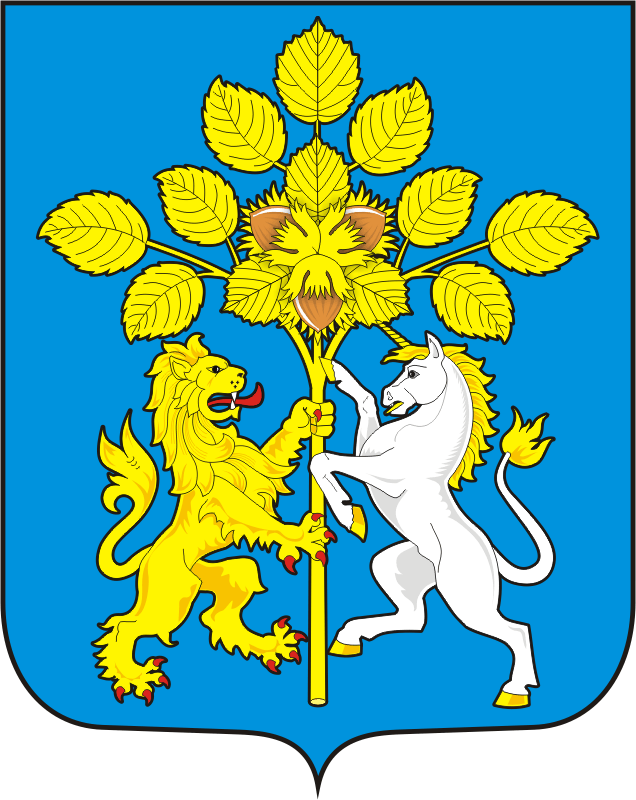 СОВЕТ ДЕПУТАТОВ МУНИЦИПАЛЬНОГО ОБРАЗОВАНИЯ СПАССКИЙ СЕЛЬСОВЕТ САРАКТАШСКОГО РАЙОНА ОРЕНБУРГСКОЙ ОБЛАСТИВТОРОЙ СОЗЫВ     Р Е Ш Е Н И Епервого организационного заседания Совета депутатовСпасского сельсовета Саракташского района второго созыва23 сентября 2020 года                       с. Спасское                                              № 2	В соответствии со статьёй 23 Устава муниципального образования Спасский сельсовет Саракташского района,	Совет депутатов сельсоветаР Е Ш И Л :           1. Избрать заместителем председателя Совета депутатов муниципального образования Спасский сельсовет Саракташского района Оренбургской области второго созыва на срок полномочий Совета депутатов сельсовета Губанкову Галину Андреевну, депутата от избирательного округа № 1.2. Настоящее решение вступает в силу со дня его подписания.3. Контроль за исполнением решения оставляю за собой. Председатель Совета                                                                      депутатов сельсовета                                                                       Р.Г.Магомедов     Об избрании заместителя председателя Совета депутатов муниципального образования Спасский сельсовет Саракташского района Оренбургской области второго созываРазослано:Спицину В.А., администрации сельсовета, организационному отделу администрации района, официальный сайт администрации сельсовета, прокуратуре района